														Koordinator Mata Kuliah HIV/AIDS														    Ns. M. Nurman, S.Kep, M.KepRENCANA PEMBELAJARAN SEMESTER (RPS)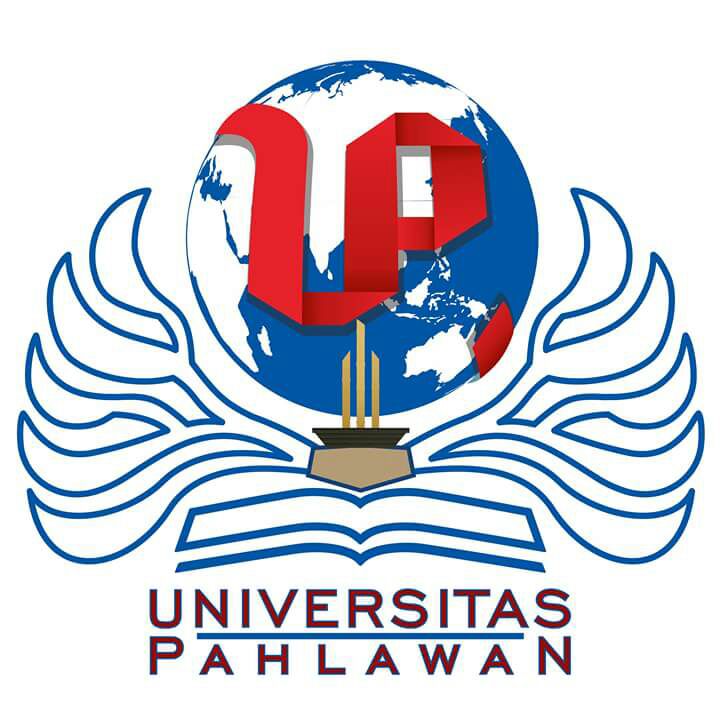 No. 112/RPS/PRODI S1 KEP/II/2020PROGRAM STUDI S1 KEPERAWATANUNIVERSITAS PAHLAWAN TUANKU TAMBUSAI RIAU TAHUN AJARAN 2018/2019PROGRAM STUDI S1 KEPERAWATANUNIVERSITAS PAHLAWAN TUANKU TAMBUSAI RIAU TAHUN AJARAN 2018/2019Nama Mata Kuliah:Keperawatan HIV/AIDSPrasyarat: -Kode dan SKS:PMA. / 2 SKS (1 T, 1 P) = (16 X 2 X 1 = 32 JAM)Jumlah Jam Belajar:32 JamSemester:2 – GenapDosen : Ns. M. Nurman, M.KepDeskripsi Mata Kuliah:Mata kuliah ini mempelajari tentangtrend issue dan perilaku yang berisiko tertular/menularkan HIV AIDS, Pengkajian bio, psiko, sosial spiritual dan kultural; pemeriksaan fisik dan diagnostik; tanda dan gejala;,  dan penatalaksanaan pasien dengan HIV AIDS, Prinsip hidup dengan ODHA, family centerd pada ODHA dan stigma pada ODHA, Prinsip komunikasi konseling pada klien dengan HIV/AIDS, Konseling pada klien dengan HIV/AIDS, Prinsip perawatan pada bayi dan anak penderita HIV AIDS atau dengan orang tua HIV AIDS, Asuhan keperawatan pada pasien terminal illnes (palliative care), Pengkajian spiritual dan kultural pada klien dengan HIV/AIDS dan long term care, Berbagai macam terapi komplementer, Tinjuan agama tentang penyakit kronis.Mata kuliah ini mempelajari tentangtrend issue dan perilaku yang berisiko tertular/menularkan HIV AIDS, Pengkajian bio, psiko, sosial spiritual dan kultural; pemeriksaan fisik dan diagnostik; tanda dan gejala;,  dan penatalaksanaan pasien dengan HIV AIDS, Prinsip hidup dengan ODHA, family centerd pada ODHA dan stigma pada ODHA, Prinsip komunikasi konseling pada klien dengan HIV/AIDS, Konseling pada klien dengan HIV/AIDS, Prinsip perawatan pada bayi dan anak penderita HIV AIDS atau dengan orang tua HIV AIDS, Asuhan keperawatan pada pasien terminal illnes (palliative care), Pengkajian spiritual dan kultural pada klien dengan HIV/AIDS dan long term care, Berbagai macam terapi komplementer, Tinjuan agama tentang penyakit kronis.Capaian Pembelajaran:Capaian Pembelajaran:Setelah mengikuti kegiatan pembelajaran keperawatan HIV/AIDS, setelah diberi data/kasus/artikel mahasiswa mampu:Melakukan simulasi asuhan keperawatan dengan kasus HIV/AIDSMelakukan simulasi pendidikan kesehatan dengan kasus HIV/AIDS Mengintegrasikan hasil-hasil penelitian kedalam asuhan keperawatan dalam mengatasi masalah HIV/AIDS Melakukan simulasi pengelolaan asuhan keperawatan pada sekelompok klien dengan HIV/AIDS Melaksanakan fungsi advokasi pada  kasus dengan HIV/AIDS Mendemonstrasikan intervensi keperawatan pada  kasus HIV/AIDS sesuai dengan standar yang berlaku dengan berfikir kreatif dan inovatif sehingga menghasilkan pelayanan yang efisien dan efektif.Capaian Pembelajaran:Setelah mengikuti kegiatan pembelajaran keperawatan HIV/AIDS, setelah diberi data/kasus/artikel mahasiswa mampu:Melakukan simulasi asuhan keperawatan dengan kasus HIV/AIDSMelakukan simulasi pendidikan kesehatan dengan kasus HIV/AIDS Mengintegrasikan hasil-hasil penelitian kedalam asuhan keperawatan dalam mengatasi masalah HIV/AIDS Melakukan simulasi pengelolaan asuhan keperawatan pada sekelompok klien dengan HIV/AIDS Melaksanakan fungsi advokasi pada  kasus dengan HIV/AIDS Mendemonstrasikan intervensi keperawatan pada  kasus HIV/AIDS sesuai dengan standar yang berlaku dengan berfikir kreatif dan inovatif sehingga menghasilkan pelayanan yang efisien dan efektif.Bobot Nilai:Kehadiran: 5%; Kuis: 10%; Tugas: 10%; UTS: 25%; UAS: 50%Kehadiran: 5%; Kuis: 10%; Tugas: 10%; UTS: 25%; UAS: 50%Referensi:Oxford Textbook of Palliative Nursing. 2010Heman, Susan Alvare, Fuzy. Hartman's Nursing Assistant Care: Long-Term Care .2009Nursing Diagnosis: Definition and Classification	North American Nursing Diagnosis Association. 2010Herdman, T. Heather. Nursing Diagnoses: Definitions & Classification 2012-2014 . 2011Matzo, M. & Sherman, DW. Palliative Care Nursing : Quality Care to the End of Life. 2010Oxford Textbook of Palliative Nursing. 2010Heman, Susan Alvare, Fuzy. Hartman's Nursing Assistant Care: Long-Term Care .2009Nursing Diagnosis: Definition and Classification	North American Nursing Diagnosis Association. 2010Herdman, T. Heather. Nursing Diagnoses: Definitions & Classification 2012-2014 . 2011Matzo, M. & Sherman, DW. Palliative Care Nursing : Quality Care to the End of Life. 2010NoTujuan Mata KuliahBahan KajianDosenAlokasiWaktuMetodeMediaPenilaian123456781Mampu memahami kompetensi dan metode pembelajaranPenjelasan  rancangan pembelajaranKontrak proses pembelajaranNurman1 x 50menitCeramah, diskusiOHPMulti MediaWhite Board2Mahasiswa  mampu mengetahui dan memahami trend dan issue, perilaku yang berisiko tertular/menularkan HIV AIDSMahasiswa dapat menjelaskan trend issue dan perilaku yang berisiko tertular/menularkan HIV AIDSNurman 2 x 100menitCeramah dan diskusi OHPMulti MediaWhite BoardPretest dan Post TestTugas Individu dan KelompokUTSUAS3Mahasiswa  mampu memahami pengkajian bio, psiko, spiritual dan kultural, pemeriksaan fisik dan diagnostik, tanda dan gejala,  dan penatalaksanaan pasien dengan HIV AIDSMahasiswa dapat menjelaskan pengkajian bio, psiko, sosial spiritual dan kultural; pemeriksaan fisik dan diagnostik; tanda dan gejala;,  dan penatalaksanaan pasien dengan HIV AIDSNurman 3 x 100menitCeramah, SGD, skills lab keperawatanOHPMulti MediaWhite BoardPretest dan Post TestTugas Individu dan KelompokUTSUAS4Mahasiswa  mampu memahami prinsip hidup bersama dengan ODHA, family centered pada ODHAdan stigma pada ODHAMahasiswa dapat menjelaskan prinsip hidup dengan ODHA, family centerd pada ODHA dan stigma pada ODHANurman 2 x 100menitCeramah dan diskusiOHPMulti MediaWhite BoardPretest dan Post TestTugas Individu dan KelompokUTSUAS5Mahasiswa  mampu mendemonstrasikan komunikasi dan konseling pada klien dengan HIV/AIDSMahasiswa menjelaskan kembali prinsip komunikasi konseling pada klien dengan HIV/AIDS.Mahasiswa mampu mendemonstrasikan konseling pada klien dengan HIV/AIDSNurman 2 x 100menitSkills lab keperawatan OHPMulti MediaWhite BoardPretest dan Post TestTugas Individu dan KelompokUTSUAS6Mahasiswa  mampu menyusun rencana asuhan keperawatan pada pasien terminal illness (palliative care)Mahasiswa dapat menjelaskan asuhan keperawatan pada pasien terminal illnes (palliative care)Nurman2 x 100menitCeramah, diskusi, dan experience learning OHPMulti MediaWhite BoardPretest dan Post TestTugas Individu dan KelompokUTSUAS7Mahasiswa mampu menganalisa aspek spiritual dan cultural pada pasien dengan HIV/ AIDS dan long term careMahasiswa mampu mendemonstrasikan pengkajian spiritual dan kultural pada klien dengan HIV/AIDS dan long term care.Nurman2 x 100menitSkills lab keperawatanOHPMulti MediaWhite BoardPretest dan Post TestTugas Individu dan KelompokUTSUAS8Mahasiswa mampu mengintegrasikan terapi komplementer pada HIV/AIDS and long term careMahasiswa dapat menjelaskan berbagai macam terapi komplementerNurman2 x 100menitSmall Group DiscussionOHPMulti MediaWhite BoardPretest dan Post TestTugas Individu dan KelompokUTSUAS9Tinjauan Islam tentang HIV/AIDS and long term careMahasiswa mampu memahami tinjuan Islam tentang penyakit kronisMahasiswa mampu memahami tinjauan Islam tentang kematianNurman2 x 100menitSkills lab keperawatan OHPMulti MediaWhite BoardPretest dan Post TestTugas Individu dan KelompokUTSUAS